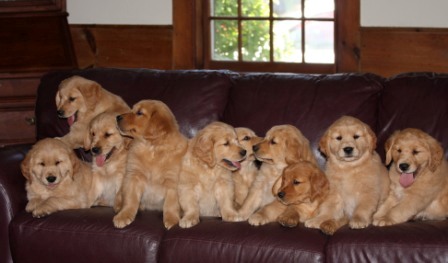 Who is getting one of us?How to apply for a puppy and an interview with Golden-B-Bear Kennels   

 
QUESTIONS TO ASK YOURSELFAre you prepared to...Take full responsibility for this dog and all its needs for the next 10-15 years? This is NOT a task that can be left to children!______________________________________________Invest the considerable time, money and patience it takes to train the dog to be a good companion? (This does not happen by itself!!) ____________________________________________________Always keep the dog safe; no running loose, riding in the back of an open pick-up truck or being chained outside?______________________________________________________ Make sure the dog gets enough attention and exercise? (Golden puppies need several hours of both, every day!!)_______________________________________________________Live with shedding, retrieving, drooling and high activity for the next 10 to 15 years?__________________________________________________________ Spend the money it takes to provide proper veterinary care, including but certainly not limited to: vaccines, heartworm testing and preventative, spaying or neutering and annual check ups?___________________________________________________________Become educated about the proper care of the breed, correct training methods, proper diet and how to groom? (There are many good books available. Invest the time to read a few.)________________________________________________________Keep the breeder informed and up to date on the dog's accomplishments and any problems that may arise?________________________________________________________ Take your questions to the breeder or other appropriate professional before they become problems that are out of hand?____________________________________________________________Have the patience to accept (and enjoy) the trials of Golden puppyhood (which can last for three or more years) and each stage afterward?___________________________________________________________ Continue to accept responsibility for the dog despite inevitable life changes such as new babies, kids going off to school, moving or returning to work?___________________________________________________________ Resist impulse buying and instead have the patience to make a responsible choice? __________________________________________________________Golden-B-Bear KennelPuppy ApplicationName:                                                           Address:                                                              E-mail:Phone:Cell phone:Date:Do you have a sex preference for your puppy? _______________________How many members are in your family? ___________________Please list ages________________________________________What are your hobbies? ______________________________________Do you own or rent?________________________If renter, does your Landlord approve of dogs in your building?  Is there a weight limit and if so what is it?______________Please provide letter and contact information from Landlord.Do you have a fenced in yard and will you provide one for your new puppy?Will there be someone home during the day to care for the puppy?What are your occupations:______________________________If away longer than 3-4 hours will you make arrangements to have someone care for your puppy/dog ? _____________________________________________________Please provide name of daycare provider and number for reference.__________________________________________________________Why do you want a golden retriever?_________________________________________________________________________________________________________________________Have you ever owned a golden or dog before and do you know what is involved in their care? (Care, grooming, training, food cost and vet expenses)Please Explain: ___________________________________________________  What happened to it if you no longer have it?Explain:__________________________________________________  Please list what types of pets you currently own, age and if it is neutered/spayed?_________________________________________________Who is responsible for purchasing this puppy? ________________________________________________Who will be the caregiver of this new puppy?______________________________________________  Will you attend at least one puppy kindergarten class?______________________________________________Do you know about the raw diet and will you continuing the raw diet menu provided by the breeder?  _______________________________________________Do you know about the vaccination dangers in puppies and dogs? If so, please explain: ________________________________________________ Would you like to learn more about the breeder's minimal vaccination protocol for your puppy? ________________________________________________________________Which vet would you use and would you find a vet to support the raw diet and minimal vaccination protocol for the health of your puppy? Please provide name and phone number:  _______________________________________________________________________________Where would your puppy/dog stay when you are on vacation?  Who would care for it while you are away?_______________________________________  (Golden-B-Bear Kennel would be glad to board your puppy/dog)Would the puppy/dog live in your house?  ____________________________Would you use a crate or x-pen or other training area to train your puppy?  Please explain:___________________________________________________  Are you prepared to own a 65lb to 85lb dog who wants to sit on the couch with you?_______________________________________________________  What would you do if your puppy chewed your favorite shoe or TV controller?________________________________________________________  If at anytime you can no longer care for your puppy/dog will you notify the breeder and return pup with all related papers?_______________________    Will you sign  contract below to agree to this?______________________________  When do you want to get your puppy?________________________________                   (month and year)How long would you be willing to wait to get a Goldenbear Puppy? _________________________________________________________________Will you be able to visit Golden-B-Bear Kennel for an interview? _________________________________________________________________Please feel free to give more details about your family and what your family is looking for in a future puppy.____________________________________________________________________________________________________________________________________
__________________________________________________________________
__________________________________________________________________References: Please give 3 references and vet informationname, address, phone, email:
1.
2.
3.


To apply for a puppy please print out application, deposit form and Check for $500 to: Anne Blanchette, P.O. Box 316 Sudbury, Mass 01776. Once I receive your application and deposit .....I will then contact you for an interview.   All deposits are refundable up until pups are 2 weeks old.  If you have any questions in regards to the process of adopting a Golden-B-Bear Puppy, please feel free to call me at 508-361-3826. Deposit Agreement      Anne Blanchette         P.O. Box 316                        Sudbury, MA  01776         Date:This contract is a deposit agreement in owning a puppy fromGolden-B-Bear Kennel.By signing below you have agreed to the following:A deposit of $500.00 will hold a puppy from Golden-B-Bear Kennel.Please make check payable to Anne Blanchette.Deposit  is refundable up until puppy is 2 weeks old.Cash Balance  due on the day you pick up your puppy.If you can no longer keep your puppy/dog you will agree to return said puppy/dog to breeder with all related papers.  Breeder will find a suitable home for your pet.  No refunds and or payment will be given.If you agree to this contract please sign below: